от 24 августа 2020 года										№ 737О подготовке документации по планировке территории по объекту: «Строительство сетей канализации и канализационных очистных сооружений в р.п. Сява городского округа город Шахунья Нижегородской области»В соответствии со статьями 8.1, 8.2, 42, 43, 46 Градостроительного кодекса Российской Федерации, Правилами землепользования и застройки  городского округа город Шахунья Нижегородской области, утвержденными решением Совета депутатов городского округа город Шахунья Нижегородской области 28.03.2014 № 29-11, Генеральным планом городского округа город Шахунья Нижегородской области, утвержденным решением Совета депутатов городского округа город Шахунья Нижегородской области 30.12.2013 № 26-1, администрация городского округа город Шахунья Нижегородской области п о с т а н о в л я е т:1.	Разрешить Управлению промышленности, транспорта, связи, жилищно-коммунального хозяйства, энергетики и архитектурной деятельности администрации городского округа город Шахунья Нижегородской области подготовку документации по планировке территории по объекту: «Строительство сетей канализации и канализационных очистных сооружений в р.п. Сява городского округа город Шахунья Нижегородской области» за счет средств администрации городского округа город Шахунья Нижегородской области.2.	Установить, что документация по планировке территории по объекту: «Строительство сетей канализации и канализационных очистных сооружений в р.п. Сява городского округа город Шахунья Нижегородской области» должна быть подготовлена не позднее трех месяцев со дня издания настоящего постановления.3.	Общему отделу администрации городского округа город Шахунья Нижегородской области обеспечить опубликование настоящего постановления в газете «Знамя Труда» и размещение на официальном сайте администрации городского округа город Шахунья Нижегородской области в информационно-телекоммуникационной сети «Интернет».4.	Контроль за исполнением настоящего постановления возложить на заместителя главы администрации городского округа город Шахунья Нижегородской области С.А. Кузнецова.5.	Настоящее постановление вступает в силу с момента его издания.И.о. главы местного самоуправлениягородского округа город Шахунья							    А.Д.Серов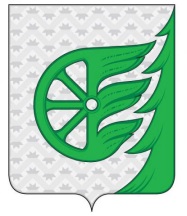 Администрация городского округа город ШахуньяНижегородской областиП О С Т А Н О В Л Е Н И Е